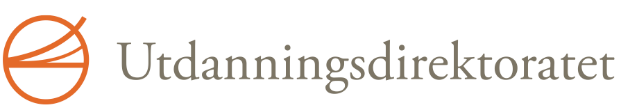 Høring- forslag til endring i forskrift til opplæringsloven om undervisningsvurdering i videregående opplæringUttalelse - Norske Fag- og Friskolers Landsforbund
✓ Jeg bekrefter at denne uttalelsen er på vegne av hele oppgitte organisasjon.Høring - forslag til endring i forskrift til opplæringsloven om undervisningsvurdering i videregående opplæringAvsender: Juridisk avdeling 11. InnledningPå vegne av Kunnskapsdepartementet sender Utdanningsdirektoratet på høring et forslag om at det klargjøres at elever i videregående opplæring skal delta i skolebasert vurdering av opplæringen, jf. forskrift til opplæringsloven § 2-1.Forslaget sendes på høring med åtte ukers frist.Våre høringer er åpne for alle, og de som ønsker det kan uttale seg. Høringsfristen er satt til 1. august 2017.2. BakgrunnDagens forpliktelser for skolen til å legge til rette for elevmedvirkning i vurderingen av opplæringen er ikke klart nok regulert. Kunnskapsdepartementet har derfor bedt Utdanningsdirektoratet sende på høring et forslag om å presisere regelverket og endre forskrift til opplæringsloven § 2-1 om skolebasert vurdering. Formålet er å sikre at alle videregående skoler involverer elevene i arbeidet med vurdering av opplæringen.3. Dagens regulering av elevmedvirkningOpplæringsloven med forskrifter stiller flere krav til elevmedvirkning. Opplæringslovens formålsbestemmelse § 1-1 fastslår at elever og lærlinger "skal ha medansvar og rett til medverknad". Dette er utdypet i læreplanens generelle del og i prinsippene for opplæringen. Det legges vekt på at elevene deltar i planlegging, gjennomføring og vurdering av opplæringen. I læreplanverkets prinsipper for opplæringen er elevmedvirkning et eget underkapittel, der det heter følgende.: "Elevene skal kunne delta i planlegging, gjennomføring og vurdering av opplæringen innenfor rammen av lov og forskrift herunder læreplanverket. Hvor omfattende medvirkningen vil være, og hvordan den utøves, vil variere blant annet i forhold til alder og utviklingsnivå. Elevmedvirkning forutsetter kjennskap til valgmuligheter og deres mulige konsekvenser. Arbeidet med fagene vil på ulike måter bidra til at elevene blir kjent med egne evner og talenter. Det vil øke deres muligheter for medvirkning og evne til å ta bevisste valg”. I høringsutkastet til ny generell del er elevmedvirkning omtalt under punkt 1.6 der det i forslaget slås fast at: " Barn og unge skal bli lyttet til i skolehverdagen, ha innflytelse og kunne påvirke det som angår dem. (..) Demokratiske verdier må fremmes gjennom aktiv deltakelse i fellesskapet. Elevene skal få erfaring med og praktisere ulike former for demokratisk deltakelse og medvirkning, både i det daglige arbeidet i fagene og gjennom skolens råd og organer."Kapittel 11 i opplæringsloven omhandler brukermedvirkning i skolen. Disse reglene skal sikre at blant annet elever får innflytelse på avgjørelser som gjelder skolen, og stiller krav til elevråd ved grunn- og videregående skoler. I forskrift til opplæringsloven § 2-1 om skolebasert vurdering er ikke elevenes rolle nevnt eksplisitt. I bestemmelsen heter det følgende: "Skolen skal jamleg vurdere i kva grad organiseringa, tilrettelegginga og gjennomføringa av opplæringa medverkar til å nå dei måla som er fastsette i Læreplanverket for Kunnskapsløftet. Skoleeigaren har ansvar for å sjå til at vurderinga blir gjennomført etter føresetnadene." 4. VurderingEtter gjeldende rett har skolen plikt til å legge til rette for elevmedvirkning som gjør at elevene skal kunne delta i vurdering av opplæringen. Dette er likevel ikke eksplisitt og entydig fastsatt i lov eller forskrift.Elevene er en viktig ressurs når skolen skal vurdere sin egen virksomhet og gjennomføre skolebasert vurdering av opplæringen. Vi foreslår derfor at krav til at elevene blir involvert i skolebasert vurdering tas inn i forskriftsteksten slik at det kommer klart frem.Det er utviklet en veileder i 2011 for lærere og elever om undervisningsvurdering. Veilederen er utviklet av Utdanningsdirektoratet i samarbeid med Elevorganisasjonen, Utdanningsforbundet og KS. Formålet med veilederen er å motivere elever og lærere til å samarbeide om systematisk vurdering og forbedring av opplæringen i fag.Skolen vil etter forslaget ha stor frihet til selv å avgjøre hvordan elevenes deltakelse i skolebasert vurdering legges opp. Veiledningsmateriellet som er utarbeidet av Elevorganisasjonen, Utdanningsforbundet og KS vil videreføres. Arbeid i tråd med veilederen vil oppfylle kravet om elevdeltakelse i skolebasert vurdering på en god måte, men skolen er ikke forpliktet til å følge akkurat denne metodikken.Selv om det slås klart fast at elevene skal delta i arbeidet med skolebasert vurdering, legger ikke forslaget opp til at elevene skal gi karakterer eller lignende til den enkelte lærer. Det er opplæringen som sådan som skal diskuteres og utvikles. Skolen vil ha et stort handlingsrom når det gjelder hvordan involvering av elevene skal innrettes, men samtidig ha en klar plikt til å gjennomføre og involvere elevene.	Støtter dere forslaget om at det skal komme direkte frem av forskriftsteksten at elever i videregående skole skal delta i den skolebaserte vurderingen?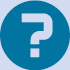 NeiNFFL ser ikke behovet for en nærmere presisering, siden den skolebaserte vurderingen allerede ligger implisitt i lovverket.5. ForslagDet foreslås å endre forskrift til opplæringsloven § 2-1 om skolebasert vurdering, ved at det tas inn ett nytt andre punktum. Bestemmelsen vil etter forslaget se slik ut:"§ 2-1.Skolebasert vurdering Skolen skal jamleg vurdere i kva grad organiseringa, tilrettelegginga og gjennomføringa av opplæringa medverkar til å nå dei måla som er fastsette i Læreplanverket for Kunnskapsløftet. I vidaregåande skole skal også elevane delta i denne vurderinga. Skoleeigaren har ansvar for å sjå til at vurderinga blir gjennomført etter føresetnadene."	Har dere innspill til forskriftsteksten?NeiIngen kommentar fra instansen6. Økonomiske og administrative konsekvenserForslaget innebærer ingen ny forpliktelse, men presiserer og klargjør gjeldende rett. Endringen har ingen vesentlige økonomiske eller administrative konsekvenser.	Mener dere endringen vil ha vesentlige økonomiske eller administrative konsekvenser?NeiIngen kommentar fra instansen



Vennlig hilsen


Dokumentet er elektronisk godkjent.Status:Innsendt til Utdanningsdirektoratet
Innsendt og bekreftet av instansen via: rieneke@friskoler.noInnsendt av:Rieneke SchilperoortInnsenders e-post:rieneke@friskoler.noInnsendt dato:04.07.2017Hvilken organisasjon?:Norske Fag- og Friskolers Landsforbund
Organisasjon (Privat)Stilling:StyrelederHilde Nakken
divisjonsdirektørCathrine Børnes
avdelingsdirektør